【今日主題】耶穌與尼哥底母論重生講員︰唐華弟兄經文：約翰福音3:1-8大綱:重生的對象重生從何而來重生是什麼如何領受重生必定使行為改變(行為改變未必重生) 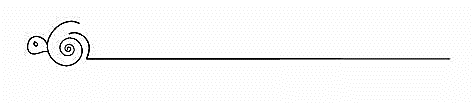 【二月份同工會】今天下午2:10舉行二月份同工會。敬請各團契(事工)同工，以及關心教會事工者參加。今天的「道成肉身」任駿弟兄「道成了肉身，住在我們中間…」(約翰福音1:14)當你早上起來，開始過一天的生活，你覺得在遇到的每件事上，上帝跟你是靠近的、還是遙遠的呢？很多時候，我們忙了一天、準備要睡覺的時候，才發現竟然一整天都沒有去尋求神的面、也沒有意識到祂的同在。這種疏離、沒有交集，可能是因為我們潛意識裡認為神是高高在上、很遙遠的；而且每天的生活連我自己都覺得太瑣碎無聊了，祂才不會有興趣參與。如果我們這樣想，那就表示我們還沒有充分明白第14節「道成了肉身」的意義。那位從太初就有、萬有都是藉著祂造的、生命也在祂裡面的「道」，竟然沒有厭惡或遠離這個虛空的、一再拒絕祂的世界，反而成為像你我一樣的肉身、願意成為人類的一份子、「住在我們中間」。我們不要忽略「住」這個字。因為到一個地方短暫旅行是一回事，定居在那裡又是另一回事。主耶穌「成為肉身」，並不像我們來到一個不太舒適的旅館、只想著什麼時候可以回家。聖經告訴我們：自從他取了像我們一樣的「肉身」，就再也沒有脫下來了。他愛這個世界，以至於藉著祂賜下的聖靈，祂今天仍然「住在我們中間」，是可以與我們互動、願意被人尋找到的。「道成了肉身」這句話我們可能太熟悉，而忽略了它豐富的含義。其實它就是「愛」與成了肉身，來到人與人彼此仇恨與冷漠的世界；是「光」成了肉身，來到人的盲目與黑暗中；是「真理」成了肉身，來到充滿扭曲與錯誤的地方；也是「恩典」與「赦免」成了肉身，來尋找、拯救罪人。當初主耶穌有多願意成了肉身、降生在這個世上，他現在（甚至每一天）也有多願意來到你生活中、與你同在，作為你需要的、別處都找不到的愛、光、真理、恩典與赦免。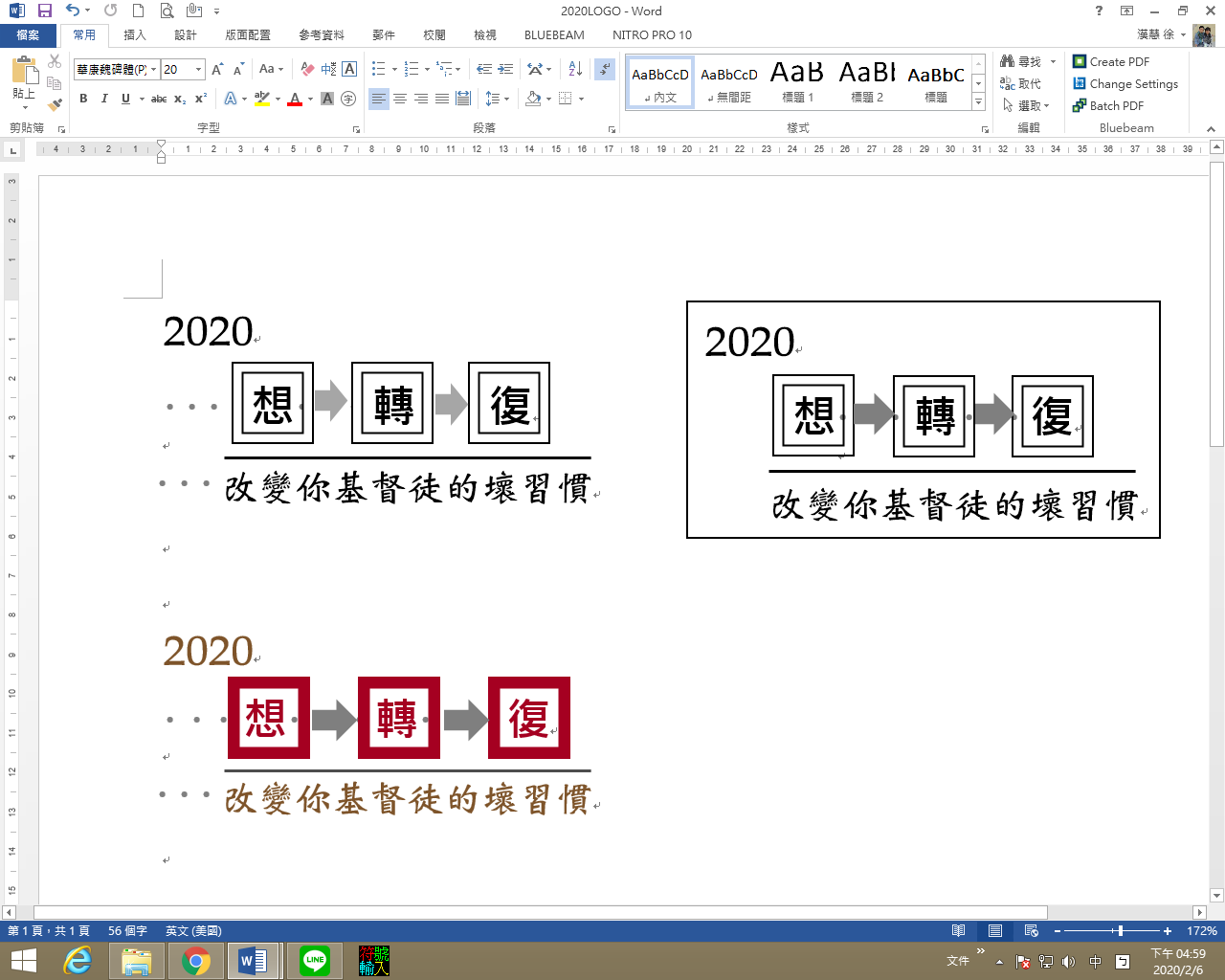 「住在我們中間」的這個「住」（εσκηνωσεν），意思是「搭帳篷」，把來到世上的主耶穌，比喻作神在曠野中與以色列人同在的會幕。這裡包含了一個「應許」與「命令」。「應許」是：當初神怎麼藉著會幕與在曠野的以色列人同在，保護他們、供應他們的需要，今天父神也要、甚至更樂意藉著主耶穌與你親近，成為你的保護與幫助。在每一件事上、不管開心還是難過，祂都不離開你。而從這個應許而來的「命令」，就是在曠野中的以色列人怎麼樣圍繞著會幕安營，我們也要以主耶穌為我們生活的中心；不讓任何事物取代祂，而是凡事都圍繞著祂運轉。在民數記9:15-17記載著：「在豎立帳幕的那一天，有雲彩遮蓋著帳幕；到了晚上，雲彩在帳幕上，形狀像火，直到早晨。白天有雲彩遮蓋帳幕，夜間雲彩形狀像火。雲彩甚麼時候從會幕上收去，以色列人就起行；雲彩在甚麼地方停住，以色列人就在那裡安營。」父神今天也要藉著主耶穌、那真正的會幕，帶領你一天的生活。願我們今天都像以色列人一樣，跟隨主耶穌而行。《二月份》要改變的壞習慣是「懶惰」，懶惰的一個特徵就是「逃避」，不願意立刻去做該做的事情。這種「拖延」甚至已經被當作「人之常情」，但其實它是一種可怕的「惡」。羅馬書第七章提醒我們：我們會懶惰，是因為當我願意為善的時候，「便有惡與我同在」，使我不去做我願意行的善。為了不辜負神的恩典，讓我們不再跟自己的懶惰妥協，而是向它宣戰。求神幫助，能勝過那住在我們裡面的「惡」。《宣教日引》第一季｜代禱對象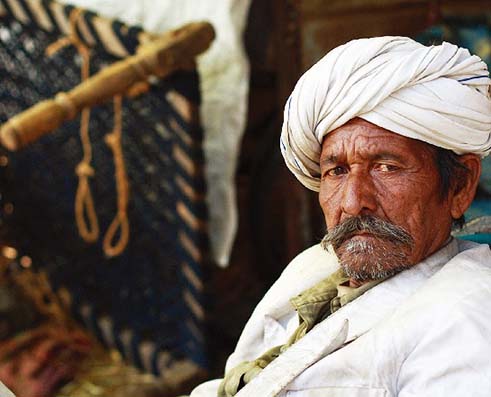 〔1月〕不再幸福的國家—葉門〔2月〕印度經濟增長的引擎--古吉拉特邦〔3月〕陽光海灘，淪為海盜之國--索馬利亞「葉門」的阿拉伯語意思是「幸福之地」；今天，葉門卻是阿拉伯世界裡最貧窮的國家。「古吉拉特邦」位於印度最西部，有世界上最古老的港口；今天提起古吉拉特邦，人們先想到的是商機、財富、企業，是印度富裕和經濟發展的代名詞。「索馬利亞」長年戰爭導致國內經濟崩潰，是全世界最貧窮國家之一，沿海地區海盜活動猖獗，政府貪腐指數全球最高......。《宣教日引》是一本免費索取、自由奉獻的禱告及靈修季刊，由萬民使團出版、聯合差傳 UMOT發行。若你渴望關心世界、認識宣教、為全世界需要禱告－特別是世界上還沒聽過福音的族群們（守望全球福音未得之民），那麼，閱讀《宣教日引》將帶你跨出行動的第一步！本週各項聚會今日	09:30	兒童主日學		09:45	主日聚會	唐 華弟兄		09:45	中學生團契		11:00 《擘餅記念主聚會》		11:00 	慕道班	週二 19:30	英文查經班	暫停一次週三	19:30	交通禱告會	劉介磐弟兄週四	14:30	姊妹聚會	任 駿弟兄		15:30	姊妹禱告會	王正和姊妹週五	19:00	小社青	查經聚會			愛的團契週六	14:00	大專團契	查經聚會		18:00	社青團契耶和華啊，求你應允我，應允我！使這民知道你－耶和華是神，又知道是你叫這民的心回轉。                                                    列王紀上18:37提摩太前書 2:2https://my.bible.com/bible/46/1TI.2.2提摩太前書 2:1-2https://my.bible.com/bible/46/1TI.2.1-2                                                       啟示錄21:5約翰一書 1:7https://my.bible.com/bible/46/1JN.1.7                                                        羅馬書1:17台北基督徒聚會處      第2620期  2020.02.09教會網站：http://www.taipeiassembly.org年度主題：回想˙回轉˙回復--改變你基督徒的壞習慣		主日上午	主日下午 	下週主日上午	下週主日下午	聚會時間：9時45分	2時10分	9時45分	2時10分	司     會：呂允仁弟兄		張庭彰弟兄	領     詩：賴映良弟兄	二月同工會	陳宗賢弟兄	司     琴：	俞齊君姊妹	主席:任 駿	徐漢慧姊妹	講     員：唐   華弟兄		下週講員：呂允仁弟兄	本週題目：耶穌與尼哥底母論重生	下週主題：屬靈疫情	本週經文：約翰福音3:1-8	下週經文：彼得後書3:17-18	上午招待：吳瑞碧姊妹 施兆利姊妹	下週招待：吳純紹姊妹 林寶猜姊妹		李泳嫻姊妹北市中正區100南海路39號。電話（02）23710952傳真（02）23113751臺北市中正區100南海路39號。電話（02）23710952傳真（02）231137513/31~4/5【泰緬蒙恩之家】短宣隊~請以代禱、奉獻…與我們同工~「蒙恩之家短宣隊」將於三月底赴泰北美賽舉辦兒童+青少年營會。透過營會關懷失親照顧的孩童，更要以聖經的話語引導他們人生的方向。本次從世界各地共有十三位隊員參加(本教會—徐漢慧、王美麗、蔣宜蓁、蔣承恩、詹昀等五人)。請您為營會的需要代禱。本次營會的費用大約需要16萬元，願神使用您所擺上的奉獻，供應神工作的需要（在奉獻袋上勾選蒙恩之家即可）。